457200 Челябинская область, Варненский район, с.Варна, ул.Советская,135/1 кабинет№13, тел. 3-05-03,  E-mail: revotdelvarna@.mail.ru                                                                           Утверждаю___________________                                                                           председатель КСП Колычева С.Г. Заключениепо результатам экспертно-аналитического мероприятия«Внешняя проверка годового отчета об исполнении бюджета за 2021 год Николаевского сельского поселения Варненского муниципального района»29.04.2021г.                                                                                                с.ВарнаОснование для проведения экспертно-аналитического мероприятия: пункт 1.3. раздела I плана работы Контрольно-счётной палаты Варненского муниципального района Челябинской области на 2021 год, соглашение о передаче контрольно-счетному органу муниципального района полномочий контрольно-счетного органа поселения по осуществлению внешнего муниципального финансового контроля от 20.12.2021г. №19/03/3.  Предмет экспертно-аналитического мероприятия: Внешняя проверка годового отчета об исполнении бюджета за 2021 год Николаевского сельского поселения Варненского муниципального района.Объект экспертно-аналитического мероприятия: Администрация Николаевского сельского поселения Варненского муниципального района (далее Поселение)Цель экспертно-аналитического мероприятия: - оценка   полноты   исполнения   бюджета   по   объему   и   структуре   доходов,   расходных обязательств бюджета; - выявление случаев нарушения бюджетного законодательства в ходе исполнения бюджета, анализ выявленных отклонений и нарушений.Проверяемый период деятельности: 2021 год.Срок экспертно-аналитического мероприятия: с «25» по «29» апреля 2022г. Состав рабочей группы: аудитор Контрольно-счётной палаты Варненского муниципального района Пальчикова Л.В.Сведения об учреждении и ответственных лицах в  проверяемом  периоде:Юридический адрес: 457207, Челябинская область, Варненский район, с.Николаевка, ул. Набережная, д.23а.Фактический адрес: 457207, Челябинская область, Варненский район, с.Николаевка, ул. Набережная, д.23а.ОГРН 1027401532927	ИНН/КПП 7428003175/745801001Ответственные лица:- глава сельского поселения Кульков А.Ю. (Решение Совета депутатов Николаевского сельского поселения от 27.01.2021г. №02) весь проверяемый период;- главный бухгалтер: МКУ «Центр БПУО» по соглашению о передаче функций по ведению бюджетного учета, составлению бюджетной, налоговой и статистической отчетности, отчетности в государственные внебюджетные фонды от 01.07.2020г. №1. Финансовый директор МКУ «Центр БПУО» Пелих Н.С..Вопросы проверки:1.    Общие положения.2. Организация бюджетного процесса. Соблюдение бюджетного законодательства при организации исполнения бюджета в 2021 году.3.    Исполнение бюджета за 2021 год по основным показателям.4.   Экспертно-аналитическая оценка исполнения бюджета.      4.1.Анализ исполнения доходной части бюджета.      4.2. Анализ исполнения расходной части бюджета.     4.3 Анализ  исполнения мероприятий в рамках муниципальных  программ, национальных проектов   5.   Анализ показателей финансовой отчетности.      5.1. Анализ нефинансовых активов      5.2. Анализ финансовых активов и обязательств (дебиторская и кредиторская задолженность).6. Результаты внешней проверки бюджетной отчетности главных администраторов средств бюджета муниципального образования Проверкой  установлено:1.Общие положенияЗаключение КСП по внешней проверке годового отчета об исполнении бюджета Николаевского сельского поселения за 2021 год подготовлено в соответствии с Бюджетным Кодексом РФ, Федеральным законом «Об общих принципах организации местного самоуправления в РФ», Положением о бюджетном процессе, и иным действующим законодательством.                                                                                                                                                                                                                                                                                                                                                                                                                                                                                                                                Бюджетные правоотношения регламентированы Положением о бюджетном процессе Николаевского сельского поселения утвержденным решением Совета депутатов Николаевского сельского поселения от 30.06.2020г. №17 (с изменениями и дополнениями) (далее по тексту Положение о бюджетном процессе).В соответствие со статьей 102 Положения о бюджетном процессе  годовой отчет об исполнении бюджета до его рассмотрения в Совете  депутатов Николаевского сельского поселения подлежит внешней проверке, которая включает внешнюю проверку бюджетной отчетности главных распорядителей средств местного бюджета и подготовку заключений на годовой отчет об исполнении местного бюджета, что соответствует требованиям пункта 1 статьи 264.4 БК  РФ.Отчет об исполнении бюджета Николаевского сельского поселения поступил в срок, установленный статьей 105 Положения о бюджетном процессе в полном объеме.В ходе внешней проверки отчета об исполнении бюджета за 2021 год проверено и проведены:- анализ исполнения местного бюджета по данным годового отчета по основным показателям;- оценка эффективности и результативности использования в отчетном году бюджетных средств;- соответствие фактического исполнения бюджета его плановым назначениям, утвержденным Решением о местном бюджете на 2021 год с учетом изменений, внесенных в ходе его исполнения;- выявление случаев нарушения бюджетного законодательства в ходе исполнения бюджета, анализ выявленных отклонений и нарушений.Отчет об исполнении бюджета Николаевского сельского поселения за 2021 год, а также представленные одновременно с ним иные формы  бюджетной отчетности, по составу форм соответствуют требованиям статьи  264.1 БК РФ, Инструкции №191н.2. Организация бюджетного процесса. Соблюдение бюджетного законодательства при организации исполнения бюджета в 2021 году.В соответствии со статьей 264.1 БК РФ бюджетный учет представляет собой упорядоченную систему сбора, регистрации и обобщения информации в денежном выражении о состоянии финансовых и нефинансовых активов и обязательств муниципальных образований, а также об операциях, изменяющих указанные активы и обязательства.В соответствии с пунктом 1 статьи 9 БК РФ сельское  поселение самостоятельно осуществляет исполнение своего бюджета.Администрация Николаевского сельского поселения (исполнительно-распорядительный орган муниципального образования) в соответствии с пунктом 4 статьи 154 БК РФ (далее – Администрация) является главным распорядителем бюджетных средств, получателем бюджетных средств, главным администратором доходов бюджета, главным администратором источников финансирования дефицита бюджета. В соответствии с пунктом 2 статьи 154 БК РФ финансовый орган администрации Николаевского сельского поселения организует исполнение бюджета поселения.Финансовое управление администрации Варненского муниципального района организует кассовое исполнение бюджета сельского поселения через счета отделения по Варненскому району УФК по Челябинской области.Для исполнения бюджета в части налоговых доходов и наличных денежных операций для учета средств находящихся во временном распоряжении в учреждении исполнение происходило через лицевой счет, открытый в отделении по Варненскому району УФК по Челябинской области, обслуживающийся в Отделении Сбербанка России №8597 (весь проверяемый период).Бюджет Николаевского сельского поселения на 2021 год утвержден до начала финансового года Решением Совета депутатов Николаевского сельского поселения от 25.12.2020г. №43 «О бюджете Николаевского сельского поселения на 2021 год и плановый период 2022 и 2023 годов».        Согласно статье  242 БК РФ исполнение бюджета поселения за 2021 год завершено 31.12.2021 года (последний рабочий день финансового года).    Главным распорядителем бюджетных средств 2021 года (в сельском поселении является одно учреждение)  -  администрация  Николаевского сельского поселения.Согласно Разделу 1 "Организационная структура субъекта бюджетной отчетности" пояснительной записки (ф.0503160) изменения в количестве муниципальных учреждений в 2021году не произошло, получателями бюджетных средств в  2021 году являлись:- Администрация Николаевского сельского поселения Варненского муниципального района;- муниципальное учреждение культуры «Николаевский сельский дом культуры».Решением Совета депутатов Николаевского сельского поселения от 25.12.2020г. №43 «О бюджете Николаевского сельского поселения на 2021 год и плановый период 2022 и 2023 годов» утвержден перечень главных администраторов доходов бюджета сельского поселения:007 – Контрольно-счетная палата Челябинской области034 – Главное контрольное управление Челябинской области182 - Управление Федеральной налоговой службы Российской Федерации по Челябинской области831 - Администрация Николаевского сельского поселения3. Исполнение бюджета за 2021 год по основным показателям      На основании  решения Совета депутатов Николаевского сельского поселения от 25.12.2020г. №43 бюджет на 2021 год был принят со следующими показателями:Общий объем доходов бюджета – 4879,93 тыс. рублей;Общий объем расходов бюджета – 4879,93 тыс. рублей;Дефицит  бюджета 0,00 тыс. рублей.В процессе исполнения бюджета поселения в 2021 году в решение Совета депутатов Николаевского сельского поселения от 25.12.2020г. №43 «О бюджете Николаевского сельского поселения на 2021 год и плановый период 2022 и 2023 годов» вносились изменения и дополнения:                                                                       тыс. руб.В результате утвержденный бюджет поселения на 2021 год имеет следующие показатели:   Общий объем доходов бюджета 10065,23 тыс. рублей;Общий объем расходов бюджета 10150,31 тыс. рублей;Размер дефицита  бюджета — 85,08  тыс. рублей.Определена общая сумма безвозмездных поступлений от других бюджетов бюджетной системы Российской Федерации в сумме 9420,81 тыс. рублей.Объем дефицита утвержденного бюджета установленный в сумме 85,08 тыс. рублей или 13,2% от объема доходов бюджета поселения без учета утвержденного объема безвозмездных поступлений и (или) поступлений налоговых платежей по дополнительным нормативам превышает ограничения, установленные абзацем 2 пункта 3 статьи 92.1 БК РФ (не более 5%), но находится в пределах объема снижения остатков средств на счетах по учету средств бюджета: 85,08 тыс. рублей, что не противоречит положениям БК РФ. Утвержденные Решением Совета депутатов Николаевского сельского поселения от 25.12.2020г. №43 «О бюджете Николаевского сельского поселения на 2021 год и плановый период 2022 и 2023 годов» в составе источников финансирования дефицита местного бюджета изменение остатков средств на счетах по учету средств бюджетов в сумме 85,08 тыс. рублей обеспечивает выполнение принципа сбалансированности бюджета, предусмотренного статьей 33 БК РФ. Остатки используются на покрытие дефицита бюджета с соблюдением статьи 96 БК РФ.Наличие остатков средств на счетах по состоянию на 01.01.2022 года открытых сельским поселением: на счете бюджета открытом в отделении по Варненскому району УФК по Челябинской области составил 208781,44 рублей;на лицевом счете, открытом в отделении по Варненскому району УФК по Челябинской области, обслуживающемуся в Отделении Сбербанка России №8597 остаток средств отсутствует.Источниками образования остатков средств на счетах бюджета сельского поселения являются:                                                                           По отчету Администрации Николаевского сельского поселения Варненского муниципального района доходы бюджета сельского поселения исполнены в сумме 10065,23 тыс. рублей или на 100% от уточненных бюджетных назначений, расходы исполнены в сумме 9941,53 тыс. рублей или на 97,9% от уточненных бюджетных назначений, что в 2 раза больше  первоначально утвержденных бюджетных назначений.Исполнение по источникам финансирования дефицита бюджета Поселения составило — 123698,96 рублей за счет изменения остатков средств на счетах по учету средств бюджета по форме 0503140 «баланс по поступлению и выбытию бюджетных средств» (без учета средств, находящихся во временном распоряжении ).Муниципальные гарантии,  муниципальные заимствования, бюджетные кредиты- Муниципальные гарантии в 2021 году не предоставлялись;- Бюджетные кредиты другому бюджету бюджетной системы Российской Федерации, юридическим лицам в 2021 году не предоставлялись;- Муниципальные займы и бюджетные кредиты от кредитных организаций и от других бюджетов бюджетной системы Российской Федерации в 2021 году не получались.Решением Совета депутатов Николаевского поселения от 25.12.2020г. №43 «О бюджете Николаевского сельского поселения на 2021 год и плановый период 2022 и 2023 годов» установлен верхний предел внутреннего муниципального долга на 01.01.2022г. в сумме 32,8 тыс. рублей. Предельные значения, установленные пунктом 3 статьи 107 Бюджетного Кодекса Российской Федерации, соблюдены.Общий объем межбюджетных трансфертов предоставляемых бюджету Варненского муниципального района на осуществление расходов по переданным полномочиям перечислены в сумме 9067,00 рублей, что соответствует сумме, утвержденной статьей 9 Решения Совета депутатов  Николаевского поселения от 25.12.2020г. №43 «О бюджете Николаевского сельского поселения на 2021 год и плановый период 2022 и 2023 годов».  4.Экспертно-аналитическая оценка исполнения бюджета 4.1. Анализ исполнения доходной части бюджетаСтруктура доходовСтруктура собственных доходов поселения сформирована за счет следующих (налогов) поступлений: Налоговые доходы:Отчисления от местных налогов: - налог на имущество физических лиц (норматив отчисления 100% согласно пункту 1 статьи 61.5 БК РФ)- земельный налог (норматив отчисления 100% согласно пункту 1  статьи 61.5 БК РФ)Отчисления от федеральных налогов и сборов:- налог на доходы с физических лиц (норматив отчисления 2% согласно пункту 2 статьи 61.5 БК РФ)- единый сельскохозяйственный налог (норматив отчисления 100% на основании Решения Собрания Депутатов Варненского муниципального района «Об утверждении единых нормативов отчислений от единого сельскохозяйственного налога в бюджеты сельских поселений на 2021 год» от от 21.10.2020 года № 17).- государственная пошлина за совершение нотариальных действий должностными лицами органов местного самоуправления поселения (норматив отчисления 100% согласно пункту 2 статьи 61.5 БК РФ)- задолженность по земельному налогу по обязательствам, возникшим до 01 января 2006 года (норматив отчисления 100% на основании Решения о бюджете от 25.12.2020г. № 43).Неналоговые доходы:- доходы от продажи имущества, находящегося в муниципальной собственности (норматив отчисления 100% согласно  статье 62 БК РФ)- доходы от использования имущества, находящегося в собственности поселений (норматив отчисления 100% на основании статьи 62 БК РФ)- прочие неналоговые доходы (добровольные пожертвования) (норматив отчисления 100% на основании статьи 56 Федерального закона №131-ФЗ от 06.10.2003г. «Об общих принципах  организации местного самоуправления в РФ»).Исполнение доходной части бюджетаСогласно отчету об исполнении бюджета сельского поселения за 2021 год доходы исполнены в сумме 10065,23 тыс. рублей или на 100% от утвержденных назначений, в том числе:Налоговые и неналоговые (собственные) доходы в сумме 644418,74 рублей  или на 100% от уточненного бюджета.Безвозмездные поступления в виде дотаций, субсидий,  субвенций и иных межбюджетных трансфертов из областного бюджета в сумме 9420806,75 рублей или на 100% от уточненных назначений, к первоначально утвержденному плану увеличились на 223,1%.Структура  доходов исполнения бюджета за 2021 год                                                                                                                   Таблица № 1 Как видно из таблицы №1 в структуре исполненных доходов доля налоговых и неналоговых доходов составила 6,4%, финансовой помощи 93,6%.Основными налогами, формирующими  бюджет, являются: Земельный налог (84,2% налоговых доходов), который исполнен в сумме 521,36 тыс. рублей или на 100% от уточненного плана.Единый сельскохозяйственный налог (24,3% налоговых доходов), который исполнен в сумме 150,18 тыс. рублей или на 100% от уточненного плана.Основными неналоговыми доходами, формирующими бюджет являются:       Прочие доходы от компенсации затрат бюджетов сельских поселений (удельный вес в структуре неналоговых поступлений 55,7%), исполнены в сумме 14,16 тыс. рублей или на 100%.По структуре доходов удельный вес безвозмездных поступлений в 2021 году составил 93,6	%  или 9420,81 тыс. рублей, исполнены на 100%, из них: 1) дотаций – 17,5% (от всех доходов) или 1760,00 тыс. рублей, в том числе:  дотация на выравнивание бюджетной обеспеченности 1760,00 тыс. рублей.2) субвенции – 1,2% (от всех доходов) или 118,93 тыс. рублей, в том числе: субвенция на осуществление  первичного воинского учета на территориях, где отсутствуют военные комиссариаты в сумме 46,30 тыс. рублей, доходы  исполнены на 100% ; субвенции бюджетам сельских поселений на выполнение передаваемых полномочий субъектов Российской Федерации в сумме 72,63 тыс. рублей (возмещение социальных услуг работникам культуры, работающих и проживающих в сельских населенных пунктах)4) иные межбюджетные трансферты — 74,9% (от всех доходов) или 7541,88 тыс. рублей, исполнены на 100%, в том числе: Межбюджетные трансферты, передаваемые бюджетам сельских поселений из бюджетов муниципальных районов на осуществление части полномочий по решению вопросов местного значения в соответствии с заключенными соглашениями в сумме 1473,73 тыс. рублей. Прочие межбюджетные трансферты, передаваемые бюджетам сельских поселений в сумме 6068,15 тыс. рублейВсе поступившие доходы в бюджет по бюджетной классификации соответствуют Перечню главных администраторов доходов бюджета, утвержденному Решением Совета депутатов Николаевского сельского поселения «О бюджете Николаевского сельского поселения на 2021 год и плановый период 2022 и 2023 годов» от 25.12.2020г. №43.  4.2.Анализ исполнения расходной части бюджета сельского поселенияРасходы бюджета сельского поселения за 2021 год исполнены в сумме 9941,53 тыс. рублей, что 97,9% от уточненного плана на 2021 год и 203,7% от первоначально принятого бюджета (Решение о бюджете от 25.12.2020г. №43).  Остатки бюджетных средств на счете бюджета сельского поселения на 01.01.2021г. Составили 99,24 тыс. рублей, на конец года (на 01.01.2022г.) 208,78 тыс. руб. и уменьшились по сравнению с началом года на 109,54 тыс. рублей.В сравнении с прошлым годом расходы бюджета сельского поселения увеличились на 3175,54 тыс. рублей или на 46,9%. В соответствии со статьей 215.1 БК РФ исполнение бюджета организуется на основе сводной бюджетной росписи и кассового плана.Утвержденные показатели сводной бюджетной росписи 2021 года в сумме 10150,31 тыс. рублей соответствуют Решению о бюджете от 25.12.2020г. №43, что отвечает требованиям пункта 2 статьи 217 БК РФ.Отклонений между уточненными бюджетными расходами в бюджетной отчетности и утвержденным бюджетом 2021 года (Решение о бюджете от 25.12.2020г. №43)  по  функциональной классификации расходов, по целевым статьям расходов и по видам расходов не установлено.Исполнение местного бюджета за 2021 год в сравнении с утвержденными первоначально и уточненными назначениями приведено в таблице № 2:	                                                                                                                                                                                                                  Таблица № 2Как видно из таблицы № 2 основными расходами бюджета поселения по функциональной структуре являлись расходы на национальную безопасность и правоохранительную деятельность – 34,9%, на общегосударственные вопросы – 19,8% и культуру и кинематографию — 15,3%.Первоначально утвержденным бюджетом (Решение о бюджете от 25.12.2020г. №43) и последующими изменениями и дополнениями в бюджет в состав расходов не включены  средства резервного фонда  поселения.По разделу 0100 « Общегосударственные вопросы»По разделу «Общегосударственные вопросы» на 2021 год предусмотрены расходы 2016,04 тыс. рублей, исполнены в сумме 1970,48 тыс. рублей или на 97,7%. По сравнению с 2020 годом уровень расходов по данному разделу составил 58,7%. Удельный вес фактических расходов по разделу «Общегосударственные вопросы» составляет 19,8% в общем объеме расходов по бюджету.По разделу 0200 « Национальная  оборона»По данному разделу предусмотрены расходы на обеспечение воинского учета и призыва в армию в сумме 46,30 тыс. рублей, фактически расходы составили 46,30 тыс. рублей,  исполнено на 100%.Удельный вес фактических расходов по данному разделу составляет 0,5% в общем объеме расходов по бюджету.По разделу 0300 «Национальная безопасность и правоохранительная деятельность»По данному разделу бюджетом предусмотрены расходы на решение вопросов по защите населения и территорий от чрезвычайных ситуаций, управление гражданской обороной, а также расходы на осуществление мероприятий в области предупреждения и ликвидации последствий чрезвычайных ситуаций и области гражданской обороны в сумме 3466,31 тыс. рублей, исполнение бюджета по данному разделу составило 100%. Удельный вес фактических расходов в общем объеме расходов по бюджету по данному разделу составляет 34,9%.  По сравнению с 2020 годом расходы по данному разделу выросли в 6,4 раза. По разделу 0400 « Национальная экономика»По данному разделу бюджетом предусмотрены расходы в сумме 804,00 тыс. рублей, фактически расходы составили 804,00 тыс. рублей, исполнение бюджета по данному разделу составило 100%. Удельный вес фактических расходов в общем объеме расходов по бюджету по данному разделу составляет 8,1%.  По сравнению с 2020 годом уровень расходов по данному разделу увеличился в 1,2 раза. По разделу произведены расходы на содержание, ремонт и капитальный ремонт автомобильных дорог, а также расходы по повышению безопасности дорожного движения и создание безопасных условий для движения пешеходов.По разделу 0500 «Жилищно-коммунальное хозяйство»По данному разделу уточненный план составил 965,30 тыс. рублей, освоено 90,0% бюджетных средств.Удельный вес расходов по разделу жилищно-коммунальное хозяйство в общих расходах бюджета составляет 8,7%, по сравнению с 2020 годом уровень расходов по данному разделу составил 128,6%.Расходы направлены на ремонт водонапорных сетей в сумме 411,27 тыс. рублей, обслуживание и ремонт сетей уличного освещения в сумме 446,97 тыс. рублей.По разделу 0600 «Охрана окружающей среды»По данному разделу бюджетом предусмотрены расходы на организацию места сбора твердых коммунальных отходов и приобретение контейнеров в сумме 262,67 тыс. рублей, исполнение бюджета по данному разделу составило 100%. Удельный вес фактических расходов в общем объеме расходов по бюджету по данному разделу составляет 2,6%.  По разделу 0800 «Культура, кинематография»По данному разделу бюджетом предусмотрены расходы в сумме 1577,78 тыс. рублей, фактически расходы составили 1520,19 тыс. рублей, исполнение бюджета по данному разделу составило 96,3 %. Удельный вес фактических расходов в общем объеме расходов по бюджету по данному разделу составляет 15,3%. По разделу 1000 «Социальная  политика»По данному разделу предусмотрены расходы в сумме 72,63 тыс. рублей, первоначально утвержденным бюджетом расходы по данному разделу не утверждены. Фактически расходы исполнены в сумме 72,63 тыс. или на 100%.Удельный вес фактических расходов по данному разделу составляет 0,7% в общем объеме расходов по бюджету.По разделу 1100 « Физическая культура и спорт»На финансирование расходов в бюджете на 2021 год предусмотрено 938,88 тыс. рублей, в 2020 году по данному разделу расходы бюджета не предусмотрены. Фактически расходы 2021 года исполнены в сумме 929,54 тыс. рублей или на 99,0%. Удельный вес расходов по разделу «Физическая культура и спорт» в общих расходах бюджета составляет 9,4%.                                 Экономическая структура расходов за 2021 год.Таблица № 1По экономической структуре расходов основными расходами являлись расходы на содержание имущества – 51,2%, на оплату труда — 20,6%, на прочие услуги — 10,2%.Заявки на финансирование, представленные главным распорядителем согласно принятых бюджетных обязательств в 2021 году исполнены в полном объеме. Проверено соблюдение лимитов фонда оплаты труда по муниципальным учреждениям Николаевского сельского поселения, установленных на 2021 год Распоряжением Администрации Варненского муниципального района Челябинской области от 24.12.2021г. №865-р, превышение не установлено.При проверке соблюдения объемов потребления топливно-энергетических ресурсов в натуральных единицах и денежном выражении, утвержденных на 2021 год Распоряжением Администрации Варненского муниципального района Челябинской области от 20.04.2021г. №192-р превышение лимитов не установлено.4. Анализ  исполнения мероприятий в рамках муниципальных программ и национальных проектовВ соответствии с Решением Совета депутатов Николаевского сельского поселения от 30.12.2021г. №31 бюджетом поселения предусмотрены расходы на реализацию восьми программ в сумме 8004,58 тыс. рублей или 78,9% от общего расхода бюджета сельского поселения.В первоначально утвержденном бюджете расходы планировались по семи программам в сумме 3118,60 тыс. рублей. Исполнение программ в 2021 годуТаблица №2Наибольший удельный вес в структуре исполненных программ  поселения занимают муниципальные программы:- «Снижение рисков и смягчение последствий чрезвычайных ситуаций природного и техногенного характера в Варненском муниципальном районе Челябинской области», исполнение которой составляет 3466,31 тыс. рублей или 44,2% от всех программных мероприятий;- «Развитие сферы культуры в Варненском муниципальном районе», исполнение которой составляет 1520,20 тыс. рублей или 19,4% от всех программных мероприятий;- «Развитие физической культуры и спорта в Варненском муниципальном районе Челябинской области» исполнение которой составляет 929,54 тыс. рублей или 11,9% от всех программных мероприятий. За 2021 год исполнение всех муниципальных программ составило 98,0%.  Согласно отчету об исполнении бюджета (ф.0503127) в 2021 году по Администрации на реализацию национальных проектов предусмотрены расходы в сумме 262670,00 рублей. Объемы бюджетных ассигнований, выделенных на реализацию национальных проектов, и их исполнение представлено в таблице №3. Сведения об объемах бюджетных ассигнований, выделенных на реализацию  национальных проектов и их исполнение в 2021 годуТаблица №3 (рублей)Доля исполненных мероприятий в рамках 1–го национального проекта в структуре исполненных расходов Администрации 2021 года составила 2,6%, исполнение мероприятий национальных проектов от уточненных значений составило 100% или 262670,00 рублей, из них 248670,00 рубль - средства областного бюджета, 14000,00 рублей - местного бюджета.  5. Анализ показателей финансовой отчетностиПо результатам деятельности Николаевского сельского поселения за период с 1 января 2021 года по 31 декабря 2021 года включительно увеличение финансового результата составило 8852482,15 рубля, в том числе за счет: - увеличения нефинансовых активов на 8783538,03 рубля; - уменьшения финансовых активов на 131485,68 рубля;- уменьшения обязательств на 200429,80 рубля.В 2021 году Николаевским сельским поселением бюджетные инвестиции в объекты капитального строительства муниципальной собственности не производились.Закупка энергетических ресурсов в 2021 году составила 376742,95 рубля.Расходы на реализацию инвестиционных проектов в 2021 году не производились.5.1.   Анализ нефинансовых активовНа конец отчетного периода (01.01.2022г.) валюта Баланса составила 102393128,89 рублей. По сравнению с началом отчетного периода валюта Баланса увеличилась на 8652052,35 рубля.Нефинансовые активы ГРБС (раздел I актива Баланса) на конец отчетного периода составляют 101181739,59 рублей (98,8% валюты баланса). По сравнению с началом отчетного периода нефинансовые активы увеличились на 8783538,03 рубля (в 1,1 раза). Основной причиной увеличения нефинансовых активов Администрации является увеличение имущества казны.Балансовая стоимость основных средств на конец 2021 года составляет 3493805,03 рубля, в течение отчетного года увеличилась на 81015,00 рублей за счет движения по счету:поступления на сумму 375830,00 рублей, в том числе  за счет (приобретения, строительства) 305540,00 рублей:- нежилых помещений (зданий и сооружений) на 262670,00 рублей;- машин и оборудования на 107160,00 рублей;- инвентаря на сумму 6000,00 рублей;за счет исправления в учете  70290,00 рублей (ноутбуки)выбытие на сумму 294815,00 рублей:- исправления в учете на сумму 70290,00 рублей;- выбытие на забалансовый учет счета 021 стоимостью менее 10,0 тыс.рублей на сумму 224525,00 рубля.Остаточная стоимость основных средств на конец 2021 года 523333,40 рубля, что составляет 15,0% от балансовой стоимости числящихся основных средств на конец отчетного периода. Уменьшение остаточной стоимости основных средств на конец года составило 159869,64 рублей, в том числе за счет начисления амортизации 159869,64 рублей.Стоимость непроизведенных активов на конец 2021 года составляет 3309701,96 рубля. Приняты на учет земельные участки.Стоимость нефинансовых активов казны (остаточная стоимость) по состоянию на 01.01.2022 года составила 100523361,81 рубля. По сравнению с началом отчетного периода увеличилась на 11078321,53 рубля (за счет изменения кадастровой стоимости земельных участков). Право пользования активами (остаточная стоимость) на конец отчетного периода отсутствует.На забалансовом счете числятся: - на счете 01 «Имущество, полученное в пользование» – в сумме 1,00 рубль (пожарный автомобиль);- на счете 09 «Запасные части к транспортным средствам, выданные взамен изношенных» - в сумме 22375,00 рублей (аварийный знак, аптечка, набор ключей, огнетушитель, трос, аккумулятор, шина);- на счете 21 «Основные средства в эксплуатации» - в сумме 472477,90 рубля (в 2021 году поступили основные средства стоимостью до 10000,00 рублей на сумму 224525,00 рублей);- на счете 25 «Имущество, переданное в возмездное пользование (аренду)» - в сумме 58542,00 рубля (помещение для размещения медпункта ЦРБ). При проведении сверки данных по счету 021 «Основные средства в эксплуатации», отраженных в Справке о наличии имущества и обязательств на забалансовых счетах к ф.0503130 с данными бухгалтерского учета по состоянию на 01.01.2022г., расхождений не установлено.5.2.    Анализ финансовых активов и обязательств (дебиторская и кредиторская задолженность).В течение 2021 года уменьшение доходов будущих периодов составило 141934,08 рубля и по состоянию на 01.01.2022г. доходы будущих периодов составили 840937,27 рубля, в том числе по счетам:40140.121 «Доходы будущих периодов от операционной аренды» в сумме 20044,57 рубля;40140.12К «Доходы будущих периодов от концессионной платы» в сумме 2916,70 рубля;40140.151 «Доходы  будущих периодов по поступлениям текущего характера от других бюджетов бюджетной системы РФ» в сумме 817976,00 рублей.Дебиторская задолженностьНа основании данных баланса исполнения бюджета поселения (ф. 0503130) и формы 0503169 «Сведения по дебиторской и кредиторской задолженности» (далее по тексту ф.0503169) дебиторская задолженность в 2021 году уменьшилась на 117329,82 рубля или на 8,8% по сравнению с началом 2021 года и по состоянию на 01.01.2022г. составила 1211389,30 рубля, в том числе по счетам бюджетного учета:По сч.20511 «Расчеты с плательщиками налогов» дебиторская задолженность в 2021 году увеличилась на 45733,10 рубля и по состоянию на 01.01.2022г. составила 211390,73 рубля. Задолженность является просроченной. Дебиторская задолженность на 01.01.2022г. образована за счет задолженности  по:- налогу на имущество физических лиц, взимаемый по ставкам, применяемым к объектам налогообложения, расположенным в границах сельских поселений (сумма платежа (перерасчеты, недоимка и задолженность по соответствующему платежу, в том числе по отмененному) в сумме 53543,49 рубля;- налогу на имущество физических лиц, взимаемый по ставкам, применяемым к объектам налогообложения, расположенным в границах сельских поселений (пени по соответствующему платежу) в сумме 9881,90 рублей;- земельному налогу с физических лиц, обладающих земельным участком, расположенным в границах сельских поселений (сумма платежа (перерасчеты, недоимка и задолженность по соответствующему платежу, в том числе по отмененному) в сумме 134259,68 рубля;- земельному налогу с физических лиц, обладающих земельным участком, расположенным в границах сельских поселений (пени по соответствующему платежу) в сумме 13705,66 рублей.По сч.20521 «Расчеты с плательщиками по доходам от собственности» дебиторская задолженность в 2020 году уменьшилась на 4705,95 рублей и по состоянию на 01.01.2022 года составила 22958,17 рублей или 2,1 % от всей дебиторской задолженности. Дебиторская задолженность образовалась за счет задолженности:- доходы от сдачи в аренду имущества, составляющего казну сельских поселений (за исключением земельных участков) в сумме 22958,17. По сч.2052К «Расчеты по доходам от концессионной платы» в 2021 году дебиторская задолженность уменьшилась на 208,33 рублей и по состоянию на 01.01.2022 года составляет 2916,70 рубля. По сч.20551 «Расчеты по поступлениям текущего характера от других бюджетов бюджетной системы Российской Федерации» дебиторская задолженность уменьшилась на 139205,00 рубля и по состоянию на 01.01.2022 года составляет 817976,00 рублей или 67,5% от всей дебиторской задолженности. (по заключенным соглашениям).По сч.20944 «Расчеты по доходам от возмещения ущерба имуществу (за исключением страховых возмещений)» в 2021 году дебиторская задолженность по возмещению ущерба имуществу по исполнительному листу от 03.06.2019г. №2-186/2019 уменьшилась на 8509,82 рубля по состоянию на 01.01.2022 года составила 76158,68 рублей  или 6,4% от всей дебиторской задолженности. По сч.21005 «Расчеты с прочими дебиторами» в 2021 году образовалась дебиторская задолженность и по состоянию на 01.01.2022 года составила 2141,10 рубля или 0,2% от всей дебиторской задолженности, в том числе по Администрации Николаевского сельского поселения :- государственная пошлина за совершение нотариальных действий должностными лицами органов местного самоуправления, уполномоченными в соответствии с законодательными актами Российской Федерации на совершение нотариальных действий в сумме 1300,00 рублей;- доходы от сдачи в аренду имущества, составляющего казну сельских поселений (за исключением земельных участков) в сумме 841,10 рубля.По сч.30301 «Расчеты по налогу на доходы физических лиц» в 2021 году образовалась дебиторская задолженность и по состоянию на 01.01.2022 года составила 133,00 рубля.По сч.30302 «Расчеты по страховым взносам на обязательное социальное страхование на случай временной нетрудоспособности и в связи с материнством» в 2021 году дебиторская задолженность уменьшилась на 8257,40 рубля и по состоянию на 01.01.2022 года составила 51937,59 рубля. Задолженность образована за счет превышения расходов.По сч. 30305 «Расчеты по прочим платежам в бюджет» дебиторская   задолженность уменьшилась на 2421,50 рубля и по состоянию на 01.01.2022г. составила 9841,89 рублей по транспортному налогу, образована ранее 2020 года.По сч. 30306 «Расчеты по страховым взносам на обязательное социальное страхование от несчастных случаев на производстве и профессиональных заболеваний» дебиторская задолженность по  Администрации уменьшилась на 6,27 рубля и по состоянию на 01.01.2022г. отсутствует.По сч. 30312 «Расчеты по налогу на имущество организаций» дебиторская задолженность по Администрации Николаевского сельского поселения не изменилась и по состоянию на 01.01.2022г. составила 3163,50 рубля.По сч. 30313 «Расчеты по земельному налогу» дебиторская   задолженность уменьшилась на 2022,75 по состоянию на 01.01.2022г. составила 12771,94 рублей, образована ранее 2020 года.Задолженность неплатежеспособных дебиторов по состоянию на 01.01.2022 года, учитываемая на забалансовом счете 04 «Сомнительная задолженность» отсутствует.В несоблюдение пункта 78 Приказа Минфина РФ от 6 декабря 2010г. №162н «Об утверждении Плана счетов бюджетного учета и Инструкции по его применению» (далее по тексту Приказ №162н) списание дебиторской задолженности по доходам в сумме 8755,75 рубля не произведено по дебету счета 040110173 "Чрезвычайные доходы от операций с активами" и кредиту соответствующих счетов аналитического учета счета 020500000 "Расчеты по доходам" (списание произведено методом «красное сторно»).Кредиторская задолженностьПо данным баланса исполнения бюджета поселения (ф. 0503130) и формы 0503169  кредиторская задолженность в 2021 году уменьшилась на 116416,95 рубля и по состоянию на 01 января 2022 года составляет 276613,12 рубля.рублейПо сч.20511 «Расчеты с плательщиками налогов» кредиторская задолженность в 2021 году уменьшилась на 157881,81 рубля и по состоянию на 01.01.2022г. составила 228323,13 рубля. Кредиторская задолженность на 01.01.2022г. образована за счет переплаты:- налогу на имущество физических лиц, взимаемый по ставкам, применяемым к объектам налогообложения, расположенным в границах сельских поселений (сумма платежа (перерасчеты, недоимка и задолженность по соответствующему платежу, в том числе по отмененному) в сумме 103013,81 рубля;- налогу на имущество физических лиц, взимаемый по ставкам, применяемым к объектам налогообложения, расположенным в границах сельских поселений (пени по соответствующему платежу) в сумме 166,12 рубля;- земельному налогу с организаций, обладающих земельным участком, расположенным в границах сельских поселений (сумма платежа (перерасчеты, недоимка и задолженность по соответствующему платежу, в том числе по отмененному) в сумме 100234,56 рублей;- земельному налогу с организаций, обладающих земельным участком, расположенным в границах сельских поселений (пени по соответствующему платежу) в сумме 200,00 рублей;- земельному налогу с физических лиц, обладающих земельным участком, расположенным в границах сельских поселений (сумма платежа (перерасчеты, недоимка и задолженность по соответствующему платежу, в том числе по отмененному) в сумме 24075,53 рублей;- земельному налогу с физических лиц, обладающих земельным участком, расположенным в границах сельских поселений (пени по соответствующему платежу) в сумме 632,18 рубля;- земельному налогу (по обязательствам, возникшим до 1 января 2006 года), мобилизуемому на территориях сельских поселений (пени по соответствующему платежу) в сумме 0,93 рубля.По счету 30221 «Расчеты по услугам связи» кредиторская задолженность по состоянию на 01.01.2022 года составила 2025,62 рублей или 0,7% от всей кредиторской задолженности, в том числе:- по Администрации Николаевского сельского поселения в сумме  2025,62 рублей перед ПАО «Ростелеком» по счету-фактуре от 31.12.2021г. №5450543/69357089 по внутризоновой телефонии в сумме 814,27 рублей , по счету-фактуре от 31.12.2021г. №5450543/69357094 по междугородной телефонии в сумме 11,35 рублей и по счету-фактуре от 31.12.2021г. №5450543/67279480 за услуги интернета является текущей, за декабрь 2021 года.По счету 30223 «Расчеты по коммунальным услугам», кредиторская задолженность в 2021 году увеличилась на 43512,64 рубля и по состоянию на 01.01.2022г. составляет 46264,37 рубля или 15,7% от всей кредиторской задолженности, в том числе:- по Администрации Николаевского сельского поселения в сумме 35131,55 рубля: перед ООО «Уралэнергосбыт» за электроэнергию по счету-фактуре от 31.12.2021г. №74030631000076И122021 в сумме 11684,36 рубля; перед АО «Газпром газораспределение Челябинск» за услуги по транспортировке газа по счету-фактуре от 31.12.2021г. №78275 в сумме 3920,89 рубля; перед ООО «Новатэк-Челябинск» за газ по счету-фактуре от 31.12.2021г. №ЧР000048097 в сумме 19526,30 является текущей, за декабрь 2021 года;- по Николевскому СДК в сумме 11132,82 рублей: перед ООО «Уралэнергосбыт» за электроэнергию по счету-фактуре от 31.12.2021г. №74030631000694И122021 в сумме 775,64; перед ООО «Новатэк-Челябинск» за газ по счету-фактуре от 31.12.2021г. №78432 в сумме 10357,18 рубля является текущей, за декабрь 2021 года.Задолженность, не востребованная кредиторами, по состоянию на 01.01.2022 года, учитываемая на забалансовом счете 20 «Задолженность, не востребованная кредиторами» отсутствует.Акты сверок с бюджетом по взносам, налогам, с поставщиками и арендаторами составляются, но не вся дебиторская и кредиторская  задолженность подтверждена в полном объеме. Вся дебиторская и кредиторская задолженность подтверждена регистрами бухгалтерского учета (журналами операций) в полном объеме.Денежных обязательств Николаевского сельского поселения по судебным решениям судов судебной системы Российской Федерации в 2021 году не возникало.6. Результаты внешней проверки бюджетной отчетности главных администраторов средств бюджета муниципального образования.  В ходе внешней проверки бюджетной отчетности главного администратора средств бюджета сельского поселения Николаевское  Варненского муниципального района Контрольно-счетной палатой Варненского муниципального района проведено контрольное мероприятие «Внешняя проверка бюджетной отчетности главного администратора бюджетных средств Николаевского сельского поселения за 2021 год», составлен акт №4/12 от 29.04.2022 года.В соблюдение пункта 7 Инструкции №191н бюджетная отчетность составлена на основе:- данных Главной книги за декабрь 2021 года и других регистров  бюджетного учета, с проведением сверки оборотов и остатков по регистрам аналитического учета с оборотами и остатками по регистрам синтетического учета;- показателей бюджетной отчетности, представленной получателями, распорядителями, главными распорядителями бюджетных средств, администраторами, главными администраторами доходов бюджета, администраторами, главными администраторами источников финансирования дефицита бюджета, финансовыми органами, органами Федерального казначейства, органами, осуществляющими кассовое обслуживание, обобщенных путем суммирования одноименных показателей по соответствующим строкам и графам с исключением взаимосвязанных показателей по консолидируемым позициям бюджетной отчетности- плановых (прогнозных) показателей.В целях составления годовой бюджетной отчетности проведена инвентаризация активов и обязательств.В соответствии с пунктом 9 Инструкции № 191н бюджетная отчетность составлена нарастающим итогом с начала года в рублях с точностью до второго десятичного знака после запятой.В соблюдение требований пункта 6 Инструкции №191н бюджетная отчетность подписана руководителем (главой сельского поселения Кульковым А.Ю.) и финансовым директором МКУ «Центр БПУО» Пелих Н.С.. К проверке представлена годовая бюджетная отчетность по состоянию  на 1 января 2022 года в сброшюрованном и пронумерованном виде. В соответствии с требованиями пункта 152 Инструкции №191н Пояснительная записка по ф.0503160 представлена в разрезе пяти разделов и сведений по формам, предусмотренным Инструкцией №191н. При исполнении бюджета Николаевского сельского поселения в 2021 году по учреждениям Николаевского сельского поселения все бюджетные обязательства приняты в пределах установленных лимитов бюджетных обязательств.В рамках контрольного мероприятия и исполнения бюджета 2021 года были выявлены следующие нарушения:В несоблюдение пункта 78 Приказа Минфина РФ от 6 декабря 2010г. №162н «Об утверждении Плана счетов бюджетного учета и Инструкции по его применению» (далее по тексту Приказ №162н) списание дебиторской задолженности по доходам в сумме 8755,75 рубля не произведено по дебету счета 040110173 "Чрезвычайные доходы от операций с активами" и кредиту соответствующих счетов аналитического учета счета 020500000 "Расчеты по доходам" (списание произведено методом «красное сторно»).Акты сверок с бюджетом по взносам, налогам, с поставщиками и арендаторами составляются, но не вся дебиторская и кредиторская задолженность подтверждена в полном объеме. В отчете о движении денежных средств (ф.0503123) вместо КОСГУ 12К «Доходы от концессионной платы» применен КОСГУ 129 «Иные доходы от собственности», согласно текстовой части пояснительной записки (ф.0503160) по согласованию с финансовым управлением в связи с отсутствием в форме 0503123 КОСГУ 12К.В несоблюдение требований Приказа Минфина России от 29 ноября 2017г. № 209н "Об утверждении Порядка применения классификации операций сектора государственного управления" начисление страховых взносов по договору гражданско-правового характера в сумме 4227,60 рубля произведено по КОСГУ 226 «Прочие работы, услуги» вместо КОСГУ 225 «Работы, услуги по содержанию имущества».В несоблюдении пункта 142 Приказа Минфина РФ от 01.12.2010г. №157н "Об утверждении Единого плана счетов бухгалтерского учета для органов государственной власти (государственных органов), органов местного самоуправления, органов управления государственными внебюджетными фондами, государственных академий наук, государственных (муниципальных) учреждений и Инструкции по его применению" (далее по тексту Приказ Минфина РФ от 01.12.2010г. №157н) земельные участки кадастровый номер:-74:05:2700001:549;-74:05:4900002:0001;-74:05:4900002:14 учитываются не по утвержденной кадастровой стоимости, в результате чего сумма счета 10855 "Непроизведенные активы, составляющие казну" завышена на 0,65 рубля. В несоблюдение пункта 23  пункта 111.2 Приказа Минфина РФ от 06.12.2010г. №162н оприходование неучтенных материальных ценностей «летний водопровод» в сумме 21611,00 рублей отражено по кредиту счета 040110172 «Доходы от операций с активами» вместо счета 040110199 «Доходы от прочих неденежных безвозмездных поступлений».В несоблюдение пункта 166 Инструкции №191н поступление неучтенных материальных ценностей «летний водопровод» в сумме 21611,00 рублей не отражено в графе 7 «Оприходовано неучтенных (восстановлено в учете)» ф.0503168 «Сведения о движении нефинансовых активов».Реестр муниципального имущества Николаевского сельского поселения ведется с нарушением требований пункта 4 Приказа Министерства экономического развития РФ от 30 августа 2011г. №424 "Об утверждении Порядка ведения органами местного самоуправления реестров муниципального имущества": - в реестре отсутствуют сведения о муниципальном имуществе, например: адрес (местоположение) недвижимого имущества; кадастровый номер муниципального недвижимого имущества; площадь, протяженность и (или) иные параметры, характеризующие физические свойства недвижимого имущества; сведения о кадастровой стоимости недвижимого имущества; даты возникновения и прекращения права муниципальной собственности на недвижимое имущество; реквизиты документов - оснований возникновения (прекращения) права муниципальной собственности на недвижимое имущество; сведения о правообладателе муниципального недвижимого имущества; сведения об установленных в отношении муниципального недвижимого имущества ограничениях (обременениях) с указанием основания и даты их возникновения и прекращения; - реестр ведется не по 3 разделам (раздел 1 «сведения о муниципальном недвижимом имуществе», раздел 2 «сведения о муниципальном движимом и ином имуществе, не относящемся к недвижимым и движимым вещам», раздел 3 «сведения о муниципальных унитарных предприятиях, муниципальных учреждениях, хозяйственных обществах, товариществах, акции, доли (вклады) в уставном (складочном) капитале которых принадлежат муниципальным образованиям, иных юридических лицах, в которых муниципальное образование является учредителем (участником)»).В несоблюдение пункта 2 Приказа от 30 августа 2011г. №424 в реестре муниципального имущества числятся земельные участки:кадастровый номер 74:05:2700001:700 кадастровой стоимостью 19416,04 рубля;кадастровый номер 74:05:0000000:2692 кадастровой стоимостью 23735,25 рубля;кадастровый номер 74:05:4900001:59 кадастровой стоимостью 57533,58 рубля, не находящиеся в муниципальной собственности.В несоблюдение пункта 16 Приказа №162н при уменьшении (в связи с изменением кадастровой стоимости) балансовой стоимости непроизведенных активов, полученных на праве постоянного (бессрочного) пользования в сумме 2189972,40 рублей не отражались по дебету счета 140110176 "Доходы от оценки активов и обязательств" и кредиту счета 010311430 "Уменьшение стоимости земли - недвижимого имущества учреждения" (в учете  применялся метод «красное сторно»).В несоблюдение пункта 38 Приказа №162н при уменьшении балансовой стоимости непроизведенных активов, составляющих казну в сумме 2050,00 рублей не отражались по дебету счета 140110176 "Доходы от оценки активов и обязательств" и кредиту счета 110855430 "Уменьшение стоимости непроизведенных активов, составляющих казну" (в учете  применялся метод «красное сторно»).В несоблюдение пункта 281 Приказа Минфина РФ от 01.12.2010г. №157н "Об утверждении Единого плана счетов бухгалтерского учета для органов государственной власти (государственных органов), органов местного самоуправления, органов управления государственными внебюджетными фондами, государственных академий наук, государственных (муниципальных) учреждений и Инструкции по его применению" (далее по тексту Приказа Минфина РФ от 01.12.2010г. №157н), пункта 111.2 Приказа Минфина РФ от 06.12.2010г. №162н "Об утверждении Плана счетов бюджетного учета и Инструкции по его применению" (далее по тексту Приказ Минфина РФ от 06.12.2010г. №162н) исправление ошибок года, предшествующего году их исправления, в сумме 277845,00 рублей, выявленные по результатам контрольного мероприятия «Внешняя проверка годовой бюджетной отчетности за 2020 год главных администратора средств бюджета Николаевского сельского поселения» от 29.04.2021г. №15 не отражались по счету 030466000 "Иные расчеты года, предшествующего отчетному, выявленные по контрольным мероприятиям".В несоблюдение пункта 28 Приказа Минфина РФ от 30 декабря 2017г. N 274н "Об утверждении федерального стандарта бухгалтерского учета для организаций государственного сектора "Учетная политика, оценочные значения и ошибки" исправление выявленной ошибки в сумме 277845,00 рублей не производились бухгалтерской записью способом «Красное сторно».В несоблюдение требований статьи 23 Федерального закона от 10 декабря 1995 г. N 196-ФЗ "О безопасности дорожного движения", требований Приказа Минздрава РФ от 15.12.2014 N835н «Порядок проведения предсменных, предрейсовых и послесменных, послерейсовых медицинских осмотров» в путевых листах Поселения за 2021 год отсутствует отметка о прохождении послерейсового медицинского осмотра водителя. В несоблюдение требований Приказа Министерства транспорта РФ от 11.09.2020г. N368 "Об утверждении обязательных реквизитов и порядка заполнения путевых листов" в путевых листах Поселения отсутствуют обязательные реквизиты:- местонахождение, номер телефона, основной государственный регистрационный номер юридического лица;- срок действия путевого листа;- сведения о перевозке;- подписи с указанием фамилий и инициалов уполномоченных лиц, назначаемых решением руководителя, заверяющие даты, время и показания одометра при выезде транспортного средства с парковки и его заезде на парковку.ЗаключениеПо результатам проведенной внешней проверки установлено, что годовой отчет об исполнении бюджета за 2021 год Николаевского сельского поселения Варненского муниципального района отражает достоверное финансовое положение муниципального образования Николаевское  сельское поселение и результаты его финансово-хозяйственной деятельности за период с 1 января 2021 года по 31 декабря 2021 года. ПредложенияКонтрольно-счетная палата Варненского муниципального района Челябинской области рекомендует:1) Совету депутатов Николаевского сельского поселения: утвердить отчет «Об исполнении бюджета Николаевского сельского поселения за 2021 год».2) Администрации и финансовому органу: 1. При использовании бюджетных средств необходимо исходить из достижения заданных результатов с использованием наименьшего объема средств (экономности) и (или) достижения наилучшего результата с использованием определенного бюджетом объема средств (результативности), обеспечивать целевое использование бюджетных средств: - усилить контроль за полнотой и своевременностью погашения  кредиторской и дебиторской задолженностей (своевременно составлять акты сверок и проводить инвентаризацию расчетов);2. Своевременно  приводить  муниципальные  программы  в  соответствие  с  решением  о  бюджете. 3. Проводить программно-целевую бюджетную политику, повышать долю   расходов, направляемых на реализацию муниципальных программ.4. При формировании и в ходе исполнения бюджета не допускать занижения  показателей доходов и расходов. 5.  Повысить качество бюджетного планирования. 6. Принимать меры к обязательному исполнению принятых расходных обязательств. 7. Принимать меры по устранению факторов, негативно влияющих на достоверность бюджетной отчетности, оперативно устранять выявленные нарушения, допущенные  в ходе исполнения местного бюджета.8. Усилить контроль за заполнением путевых листов.9. Внести исправления в бухгалтерский учет по учету земельных участков, 10. Внести исправления в Реестр муниципального имущества 11.Организовать работу по восстановлению в учете неучтенного имущества.12. Своевременно размещать всю необходимую информацию в сети интернет на соответствующих сайтах.Аудитор КСП                                                                        Л.В.Пальчикова 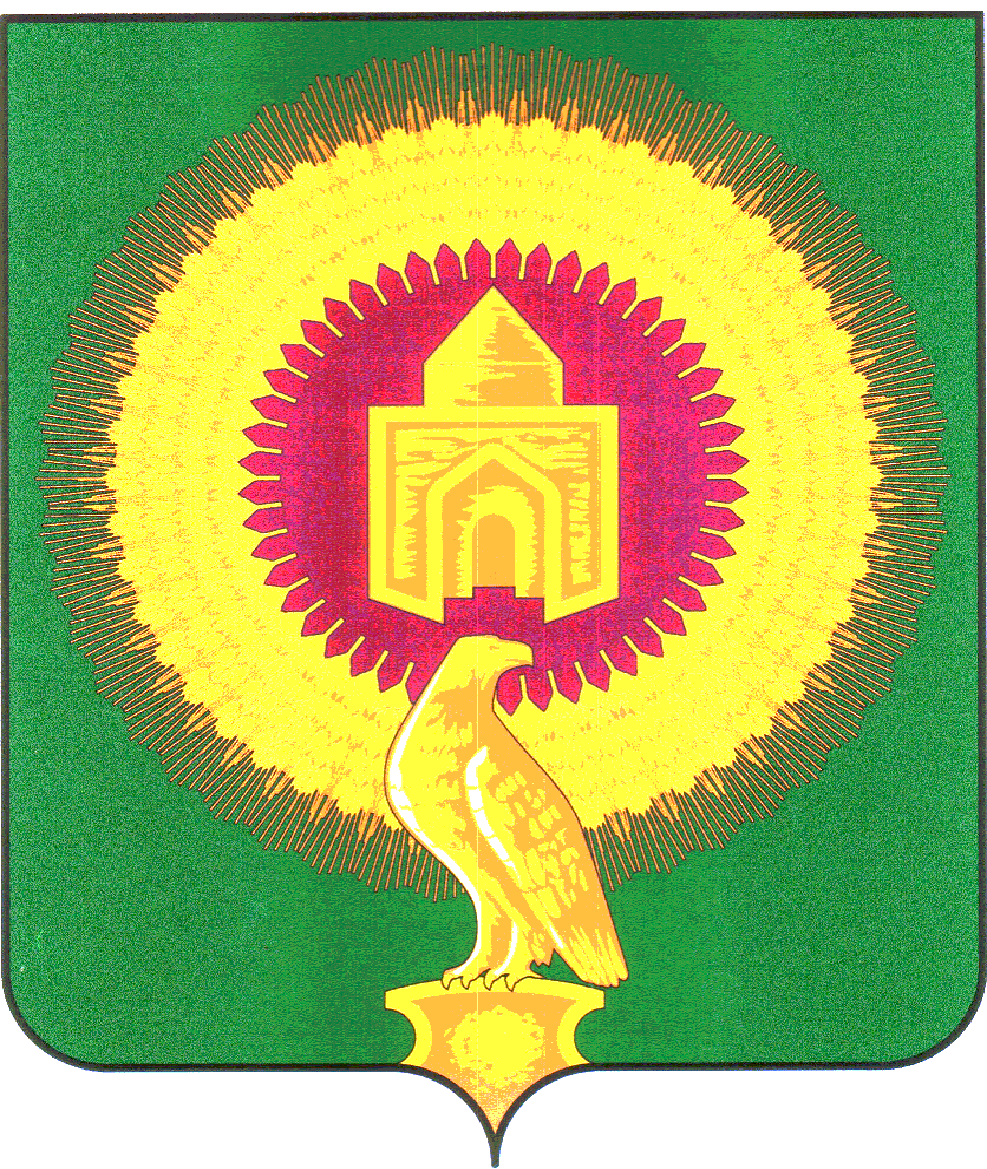 КОНТРОЛЬНО-СЧЕТНАЯ ПАЛАТА ВАРНЕНСКОГО МУНИЦИПАЛЬНОГО РАЙОНА ЧЕЛЯБИНСКОЙ ОБЛАСТИКОНТРОЛЬНО-СЧЕТНАЯ ПАЛАТА ВАРНЕНСКОГО МУНИЦИПАЛЬНОГО РАЙОНА ЧЕЛЯБИНСКОЙ ОБЛАСТИКОНТРОЛЬНО-СЧЕТНАЯ ПАЛАТА ВАРНЕНСКОГО МУНИЦИПАЛЬНОГО РАЙОНА ЧЕЛЯБИНСКОЙ ОБЛАСТИДата решения об  измененииДоходы, тыс.рублейИзменение доходов относительно плана+увеличение -уменьшение% к плануРасходы, тыс.рублейИзменение расходов относительно плана+увеличение-уменьшение% к плануРезультат(0-сбалансированный;- дефицит;+профицит)20.01.2021г.№014915,63+35,70100,75000,71+120,78102,5-85,0808.04.2021г.№065112,41+232,48104,85197,49+317,56106,5-85,0808.07.2021г.№125403,55+523,62110,75488,64+608,71112,5-85,0817.08.2021г. №136581,31+1701,38134,96666,39+1786,46136,6-85,0807.10.2021г. №146593,41+1713,48135,16678,50+1798,57136,9-85,0830.12.2021г.№3110065,23+5185,30206,310150,31+5270,38208,0-85,08ИсточникСумма (руб.) Собственные доходы208781,44Безвозмездные поступления от других бюджетов бюджетной системы РФ0,00Поступления от Фонда социального страхования РФ0,00Прочие доходы (в счет обеспечения контрактов)0,00Наименование доходовУточненный план поступлений доходов (тыс.руб.)Фактическое исполнение(тыс.руб.)Отклонение (тыс.руб.)гр.2-гр.3%выполненияУдельныйвес,                                %123456Налоговые доходы619,02619,020,001006,2Налог на доходы физических лиц34,6434,640,001000,3Налог на имущество физических лиц-87,16-87,160,00100-0,8Земельный налог521,36521,360,001005,2Единый сельскохозяйственный налог150,18150,180,001001,5Неналоговые доходы25,4025,400,001000,2Доходы от сдачи в аренду имущества, составляющего казну сельских поселений (за исключением земельных участков)2,732,730,001000,02Прочие доходы от компенсации затрат бюджетов сельских поселений14,1614,160,001000,1Доходы от денежных взысканий (штрафов), поступающие в счет погашения задолженности, образовавшейся до 1 января 2020 года, подлежащие зачислению в бюджет  муниципального образования по нормативам, действовавшим в 2019 году 8,518,510,001000,1Налоговые и неналоговые доходы (собственные)644,42644,420,001006,4Безвозмездные поступления9420,819420,810,0010093,6Дотации1760,001760,000,0010017,5Субвенции118,93118,930,001001,2Иные межбюджетные трансферты7541,887541,880,0010074,9Всего доходов10065,2310065,230,00100100Наименование расходовРаздел,подразделФактические расходы 2020 годаУтверждено (в ред.   от 25.12.2020г.№43(тыс. руб.)Утверждено(в ред. от 30.12.2021г. №31)(тыс. руб.)Кассовые расходы(тыс руб.)Отклонение (тыс.руб.)гр.4-р.3%исполнения от уточненных ассигнований (гр.4/гр.3)Удельныйвес,%АБ1234567*********Общегосударственные вопросы 01003358,121708,022016,041970,48-45,5697,719,8Национальная оборона020051,9945,3046,3046,300,001000,5Национальная безопасность и правоохранительная деятельность0300541,29577,003466,313466,310,0010034,9Национальная экономика0400673,42695,00804,40804,400,001008,1Жилищно-коммунальное хозяйство 0500675,61619,48965,30869,01-96,2990,08,7Охрана окружающей среды06000,0078,00262,67262,670,001002,6Культура, кинематография08001390,071157,131577,781520,19-57,5996,315,3Социальная  политика100075,490,0072,6372,630,001000,7Физическая культура и спорт11000,000,00938,88929,54-9,3499,09,4ИТОГО6765,994879,9310150,319941,53-208,7897,9100Наименование расходовКод КОСГуНазначено (рублей)Исполнено    (рублей)Отклонение рублейгр.3-гр.4Удельный вес в структуре расходов, %Исполнение в %1234567Заработная плата2112024824,382024824,380,0020,4100Начисления на оплату труда213600519,07598361,112157,966,099,6Услуги связи22129888,2024098,265789,940,280,6Коммунальные услуги223693404,95519883,51173521,445,275,0Услуги по содержанию имущества2255102006,715086644,3615362,3551,299,7Прочие услуги2261028205,971016678,2011527,7710,298,9Услуги страхования2279145,559145,550,000,1100Услуги, работы для целей капитальных вложений228262670,00262670,000,002,6100Безвозмездные перечисления иным нефинансовым организациям на производство24524437,0024437,000,000,3100Перечисления другим бюджетам  бюджетной системы РФ2519067,009067,000,000,1100Социальные пособия и компенсации персоналу в денежной форме2664809,924809,920,000,1100Социальные компенсации персоналу в натуральной форме26772624,0072624,000,000,7100Налоги, пошлины и сборы2917181,006759,24421,760,194,1Увеличение стоимости основных средств31042870,0042870,000,000,4100Увеличение стоимости материальных запасов ГСМ343159015,00159015,000,001,6100Прочие оборотные запасы34667439,0067439,000,000,7100Материальные запасы однократного применения34912200,0012200,000,000,1100Итого расходов10150307,759941526,53208781,2210097,9Наименование программыкцсрУтверждено бюджетом Решение №43 от    25.12.2020г.(тыс.руб.)Уточненный бюджет Решение №31 от 30.12.2021г(тыс.руб.)Исполнено    (тыс.руб.)Отклонение (тыс.руб.)Исполнение %МП "Комплексное развитие систем коммунальной инфраструктуры Варненского муниципального района Челябинской области"0900000000140,47411,27411,270,00100МП "Содержание, ремонт и капитальный ремонт автомобильных дорог общего пользования Варненского муниципального района Челябинской области"1800000000395,00541,40541,400,00100МП "Развитие физической культуры и спорта в Варненском муниципальном районе Челябинской области"20000000000,00938,88929,549,3499,0МП "Повышение безопасности дорожного движения и создание безопасных условий для движения пешеходов в Варненском муниципальном районе Челябинской области"2400000000300,00263,00263,000,00100МП "Снижение рисков и смягчение последствий чрезвычайных ситуаций природного и техногенного характера в Варненском муниципальном районе Челябинской области"2500000000577,003466,313466,310,00100МП "Развитие сферы культуры в Варненском муниципальном районе"63000000001157,131577,781520,2057,5896,4МП "Создание и содержание мест (площадок) накопления твердых коммунальных отходов на территории Варненского муниципального района Челябинской области"640000000078,00262,67262,670,00100МП "Благоустройство территории Николаевского сельского поселения Варненского муниципального района Челябинской области"8000000000471,00543,27446,9796,3082,3ИТОГО3118,68004,587841,36163,2298,0№ п/пНаименованиеКФСР/КЦСРУточненный планУточненный планУточненный планУточненный планИсполненоИсполненоИсполненоИсполнено№ п/пНаименованиеКФСР/КЦСРВсегов том числе за счет средствв том числе за счет средствв том числе за счет средствВсегов том числе за счет средствв том числе за счет средствв том числе за счет средств№ п/пНаименованиеКФСР/КЦСРВсегофедерального бюджетаобластного бюджетаМестного бюджета федерального бюджетаобластного бюджетаместного бюджета 123 45678910111Национальный проект «Экология»262670,000,00248670,0014000,00262670,000,00248670,0014000,001.1Создание и содержание мест (площадок) накопления твердых коммунальных отходов0605640G243120262670,000,00248670,0014000,00262670,000,00248670,0014000,00Счет бюджетного учета (балансовый, забалансовый)по состоянию на 01.01.2021г.по состоянию на 01.01.2021г.по состоянию на 01.01.2022г.по состоянию на 01.01.2022г.Счет бюджетного учета (балансовый, забалансовый)Сумма, рублейУд. вес, %Сумма,рублейУд. вес, %205 «Расчеты по доходам»1153627,7886,81055241,6087,1206 «Расчеты по выданным авансам»0,000,00,000,0209 «Расчеты по ущербу и иным доходам»)84668,506,476158,686,3210 «Прочие расчеты с дебиторами»0,000,02141,100,2303 «Расчеты по платежам в бюджет»  90422,846,877847,926,4итого1328719,121001211389,310004 «Задолженность неплатежеспособных дебиторов»0,00***0,00***Счет бюджетного учета (балансовый, забалансовый)по состоянию на 01.01.2021г.по состоянию на 01.01.2021г.по состоянию на 01.01.2022г.по состоянию на 01.01.2022г.Счет бюджетного учета (балансовый, забалансовый)Сумма, рублейУд. вес, %Сумма,рублейУд. вес, %205 «Расчеты по доходам»388390,1498,8228323,1382,5302 «Расчеты по принятым обязательствам»4639,931,248289,9917,5303 «Расчеты по платежам в бюджет»  0,000,00,000,0итого393030,07100276613,1210020 «Задолженность, не востребованная кредиторами»0,00***0,00***